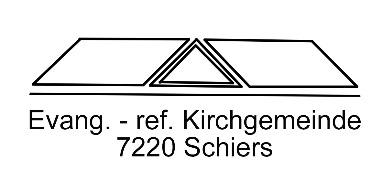 Unser langjähriger Pfarrer geht in den wohlverdienten Ruhestand. Wir suchen ab Mai 2021 oder nach Vereinbarungeine Pfarrerin / einen Pfarrer / ein Pfarrehepaar(Pensum 100 %)Kommen Sie zu uns nach Schiers ins Zentrum des Vorderprättigaus!Wir wünschen uns eine weltoffene, tolerante Persönlichkeit mit Herz und Humor.Sie haben Freude an den vielfältigen Aufgaben des Pfarramtes, knüpfen an Bestehendes an und entwickeln mit Mut Neues.Sie gestalten Gottesdienste theologisch fundiert, lebendig und in verständlicher Sprache. Sie verkünden das Evangelium lebensnah und überzeugend.Sie sind eine kommunikative, teamorientierte Persönlichkeit und haben Freude am Zusammenwirken mit Jung und Alt.Sie nutzen die modernen Medien und haben eine positive Einstellung zum Wandel der Zeit.Sie pflegen die Ökumene und begegnen mit Offenheit anderen Glaubensgemeinschaften.Zu Ihren Tätigkeitsfeldern gehören: Gottesdienste, Kasualien, Seelsorge, Projekte mit Senioren, Religions- und Konfirmationsunterricht und die Zusammenarbeit mit der Sozialdiakonin (40%) in der Familien-, Kinder- und Jugendarbeit.Wir sind eine Kirchgemeinde mit ca. 1500 Reformierten, mit engagierten Mitarbeitenden und einem gut vernetzten Kirchenvorstand. Wir bieten Ihnen ein geräumiges Pfarrhaus mit integriertem Büro und Umschwung. Ebenfalls wartet ein Kirchgemeindehaus mit moderner Infrastruktur auf Sie.Schiers zeichnet sich aus durch seine Bildungseinrichtungen (inkl. Gymnasium), ein modernes Akutspital sowie eine reiche Vielfalt an Gewerbe- und Handwerksbetrieben. Unser lebendiges Dorf mit seinen Fraktionen ist familienfreundlich und gut an den öffentlichen Verkehr angebunden.Einen Überblick über die Kirchgemeinde finden Sie auf www.ref-kirche-schiers.ch.Bei Fragen geben Ihnen gerne Auskunft:Ruth Flury, 079 781 81 78, Präsidentin der Kirchgemeinde, und Pfr. Rolf Frei, 081 328 22 85, Stelleninhaber.Wir freuen uns auf Ihre Bewerbung bis zum 15. Oktober 2020 an fluryir@hispeed.ch.